…………..………………………..			…………..…………………………………………….data i podpis kierownika projektu			          data i podpis kierownika jednostki org. wydziału	Załącznik 2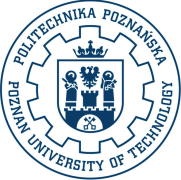 Wniosek konkursowy w trybie pkt. III/3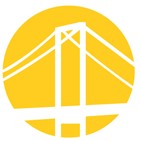 Kierownik projektustopień/tytuł naukowy, imię i nazwiskoJednostka organizacyjna WILiT Nr projektu Uzupełnić po zatwierdzeniu:  Uzupełnić po zatwierdzeniu:  Uzupełnić po zatwierdzeniu:  Uzupełnić po zatwierdzeniu:  Uczestnicy projektu z WILiTLiczba :Wymienić (lp., stopień/tytuł naukowy, imię i nazwisko, nr ORCID, procentowy udział w dyscyplinie ILiT):Dr inż., Janko Walski, 0000-0002-8317-748X, 100%Wymienić (lp., stopień/tytuł naukowy, imię i nazwisko, nr ORCID, procentowy udział w dyscyplinie ILiT):Dr inż., Janko Walski, 0000-0002-8317-748X, 100%Wymienić (lp., stopień/tytuł naukowy, imię i nazwisko, nr ORCID, procentowy udział w dyscyplinie ILiT):Dr inż., Janko Walski, 0000-0002-8317-748X, 100%Uczestnicy projektu spoza WILiTLiczba :Wymienić (lp., stopień/tytuł naukowy, imię i nazwisko, nr ORCID, procentowy udział w dyscyplinie ILiT):Dr inż., Janko Walski, 0000-0002-8317-748X, 100%Wymienić (lp., stopień/tytuł naukowy, imię i nazwisko, nr ORCID, procentowy udział w dyscyplinie ILiT):Dr inż., Janko Walski, 0000-0002-8317-748X, 100%Wymienić (lp., stopień/tytuł naukowy, imię i nazwisko, nr ORCID, procentowy udział w dyscyplinie ILiT):Dr inż., Janko Walski, 0000-0002-8317-748X, 100%Efekty finansowe badań naukowych i prac rozwojowych w latach 2021-2023 (wymienić wszystkie), kwoty brutto1.1.1.1.Lista uzyskanych patentów przez uczestników projektu w latach 2021-2023 (wymienić wszystkie)1.2.3.4.…1.2.3.4.…1.2.3.4.…1.2.3.4.…Tytuł projektu w języku polskimTitle of the projectCel główny zadania badawczego (do 300 słów)Planowany okres realizacji Liczba miesięcy:Liczba miesięcy:Początek:2 stycznia 2024 r.Koniec:(uwaga środki mogą przejść na rok 2025 w uzasadnionych przypadkach) 